ООО “Инфотех”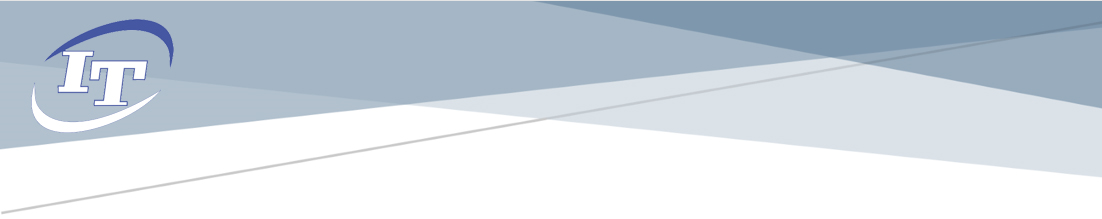 г. Днепропетровск, ул. Князя Владимира Великого , 18 бТел./факс: 371-43-54 (56)Е-mail: infotech@itech.net.uahttp://www.itech.net.uaСертифицированный учебный центр AutodeskБазовый курс Autodesk Revit 2018Учебный центр Компании «ИнфоТЕХ»Сертифицированный учебный центр «Инфотех» - авторизован компанией Autodeskи является лучшим по восточному региону Украины. Ключевые преимущества учебного центра:Курсы проводятся сертифицированными специалистами Autodesk;По окончанию курса слушатель получает именной международный сертификат от компании Autodesk;Во время обучения особое значение придается практическому применению получаемых знаний;Гибкий график проведения занятий;Предусмотрено корпоративное обучение с выездом и проведением курсов по заказу в удобные для заказчика дни (min 3 чел.). Обучение частных лиц происходит по мере укомплектования группы (от 3 до 8 чел.);Учебный класс оборудован всем, что требуется для качественного и комфортного обучения.Требования к слушателям: компьютерная грамотность - Windows. Желателен опыт работы в программах двухмерной графики, иметь представление о трехмерном пространстве. Опыт разработки архитектурно-строительной документации.Цель курса: Овладение навыками архитектурно-строительного проектирования в системе Revit Architecture и Revit StructureРезультат обучения: Освоение базовых приемов работы в программе Autodesk Revit. По окончании обучения слушатели научатся самостоятельно разрабатывать архитектурно-строительную часть проектов в данной системе.  Успешно освоившим курс выдается международный сертификат компании Autodesk.Учебный план на Совместный курс RAC и RSTПродолжительность курса – 70 часов№ занятияСодержаниеАрхитектура Архитектура 1Знакомство Autodesk Revit – 2 часаОсобенности пакета Revit Architecture.Отличие Revit от AutoCAD и других CAD систем.Понятие информационной модели здания. BIM системы.Принципы подготовки рабочей документации.Порядок разработки презентационных материалов.Установка основных параметров Revit.Установка и изменение единиц измерения для проекта.2Интерфейс Revit – 3 часаИзучение интерфейса Revi.Элементы интерфейса.	Панели Диспетчер проекта и Свойства	Панель команд быстрого доступа	Строка задания параметров	Строка вывода запросовПриемы работы в Revit.Приемы обработки команд3Эскизы – 1 часПонятие и назначение режима рисования Область применения рисованияСоздание и редактирования объектов в режиме рисованияОбъектная привязка к характерным точкам4Редактирование элементов модели - 1 час (Рассматривается в составе тем создания объектов)Выбор элементов для редактированияОдновременный выбор нескольких элементовВыбор цепей стен или линийИспользование команд редактирования объектов в процессе реальной разработки проектаРазделение стен или линий Обрезки/удлинение стен или линийСмещение элементовПрисоединение/отсоединение  различных конструкцийПрисоединение/отсоединение  верха и подошвы стенИзменение порядка примыкания стен в угловых участках5Создание опорных элементов здания – 4 часаНазначение опорных элементов зданий и сооруженийФормирование сетки осей здания.Моделирование уровней (этажей) зданияВиды Создание видовСвойства видов. Панель свойстваСоздание перспективных видовРабота с видами (Изменение имени, копирование) Разрезы двухмерные и трехмерныеВспомогательные и рабочие плоскости6Моделирование строительных конструкций здания – 14 часов  Понятие семейства и их типы	Системные 	Загружаемые	КонтекстныеОбщий порядок выбора загружаемых семейств и подгрузки их в проектМоделирование стен	Выбор типа стен	Создание новых типов стенРазмещение в модели дверей, окон. Моделирование перекрытий, потолков и крыш.Моделирование навесных конструкций (стены из стекла и металла, навесные системы)Создание и видоизменение лестницы, ограждений и пандусовПорядок создания сложных элементов здания с применением контекстных семейств.Формирование проемов в строительных конструкцияхПомещения	Формирование помещений	Создание спецификаций помещенийРазмещение мебели и др. объектовРазработка узлов7Основы использования семейств – 4 часаПонятия «Семейство» и типы семейств применяемых при разработке проектаОсновы работы в редакторе семействКоманды Редактора семействОтличие между объемной и полостной геометриейКоманды формирования объемной и полостной геометрии Порядок загрузки семейств в проекты или другие семействаОсновы создание семейства окон, дверей, мебели, осветительных приборовОсновы применения типоразмеров в семействах Возводимые (контекстные) семейства8Нанесение размеров, текстов и марок – 3 часаОсобенности простановки размеров в Revit Временные и постоянные размеры их назначение и  порядок образмеривания объектов Настройка параметров размеровТипы размеров (линейные, радиальные, угловые и длины дуг)Ввод высотных отметокРедактирование размеров и их свойствПорядок простановки марок объектовИзменение графического оформления марок9Формирование спецификаций строительных конструкций и материалов – 4 часаОбщий порядок создания спецификацийСоздания спецификаций строительных конструкцийСоздания спецификаций материалов10Использование групп для ускорения разработки проекта – 2 часаПонятие группПреимущества разработки проектов с использованием группСоздание и редактирование группДобавление объектов в группы и удаление их из групп11Основы разработки проектов в несколько стадий – 2 часаСтадииФильтры по стадиямПорядок выполнения проектов в несколько стадий12Моделирование с применением формообразующих элементов – 3 часаИспользование формообразующих элементов при разработке проекта.Создание и редактирование формообразующих элементов Создание конструкций здания из формообразующих элементов13Моделирование топоповерхности и визуализация видов – 4 часаСоздание и видоизменение модели площадки застройки.Применение растровых изображений при моделировании поверхностейПосадка модели зданий на местностиРазмещение на местности компонентов площадки (люди, автотранспорт, наружная мебель, наружные светильники).Создание перспективных видов для получения реалистичных снимков.Визуализация видовСоздание и сохранение видеороликов14Формирование технической документации – 3 часаПодготовка и выбор листов для печати документацииПечать проектаФормирование DWF-файловЭкспорт видов в AutoCADИмпорт чертежей из AutoCADКонструкцииКонструкции15Моделирование несущих элементов зданий и сооружений – 8 часовПредставление несущих элементов зданий и их отличие от ненесущих.Порядок загрузки и выбора строительных конструкций  для размещения  в проект.Моделирование несущих конструкций 	Колонны (железобетонные, металлические, деревянные)	Балки и балочные системы 	Фермы		Связи	Фундаменты (отдельно стоящие, ленточные, фундаментные плиты)	Несущие и фундаментные стены	Несущие перекрытия и покрытия.	Особенности проектирования фундаментов под оборудование16Работа с функцией армирования ж-б конструкций – 5 часовНазначение функции армирования железобетонных конструкций (функция усиления)Принципы армирования железобетонных конструкций принятые в Revit Structure Инструменты моделирования усиления – назначение и порядок вызоваАрмирование конструкций отдельными стержнямиОбласть применения	Понятие и способ установки защитного слоя арматуры	Выбор и размещение в конструкции арматурных профилей	Использование редактора арматурных профилей	Формирование наборов  арматурных стержнейАрмирование конструкций по площади	Область применения	Создание и изменение армирования по площадиАрмирование по траектории (направлению)	Область применения	Создание и изменение армирования по направлениюСоздание спецификации арматуры17Формирование данных для расчета конструкций – 2 часаЗадание узловых закрепленийФормирование нагрузокПередача модели на расчет в Robot  Structural Analysis18Использования модуля расширений – 2 часаНазначение модуля расширенийБыстрое армирование железобетонных конструкций с использованием модуля19Проработка узлов металлоконструкций – 3 часаПриемы проработки узлов металлоконструкций в Revit	2D черчение	3D моделированиеОсобенности проработки узлов металлоконструкций на сварке и с болтовыми соединениями.Разработка фасонок, других соединительных элементов и болтов для применения их в узлах.Разработка закладных деталей железобетонных конструкций